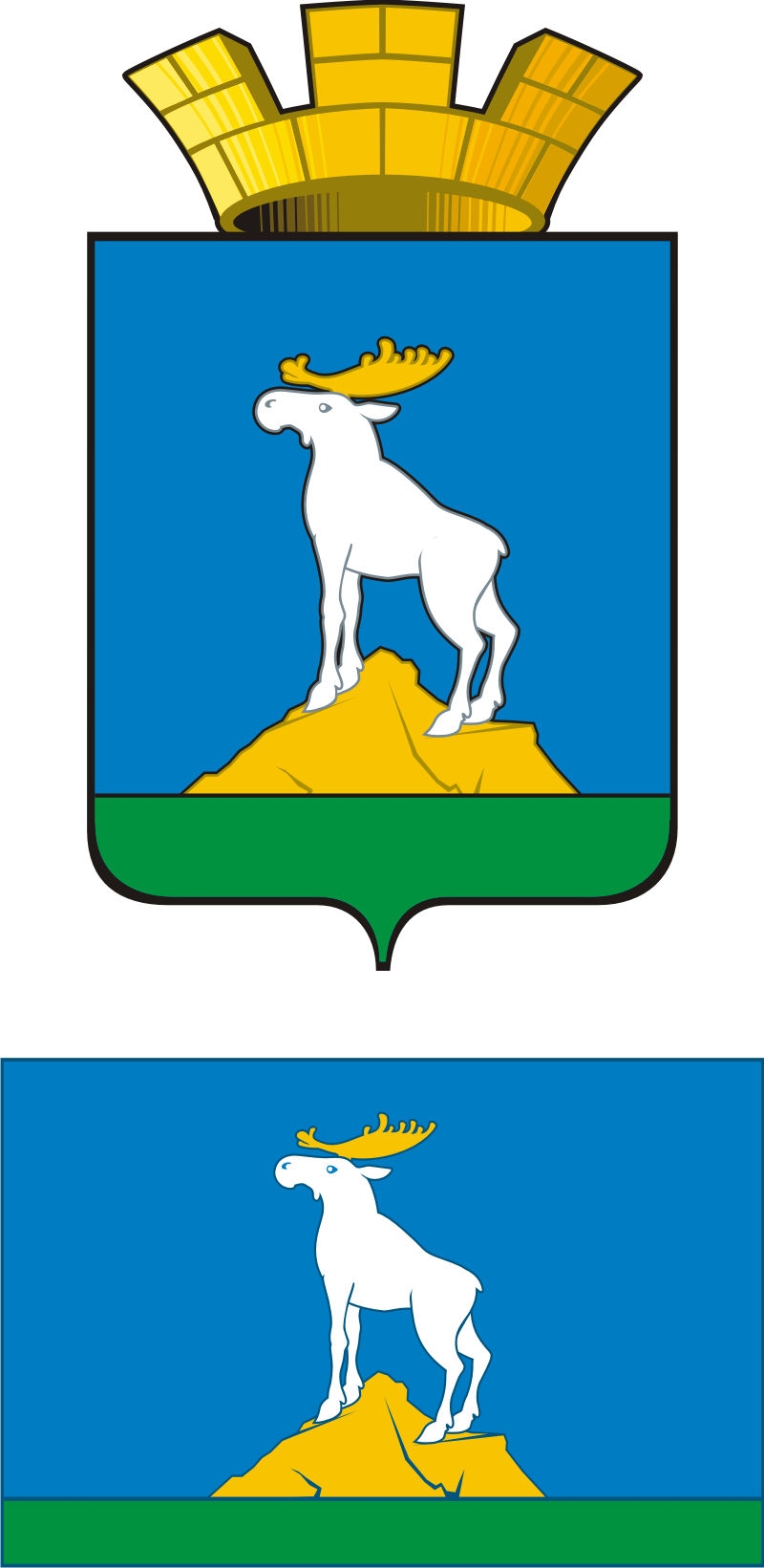 НИЖНЕСЕРГИНСКОЕ  ГОРОДСКОЕ ПОСЕЛЕНИЕДУМАВТОРОЙ СОЗЫВТРИДЦАТЬ СЕДЬМОЕ  ЗАСЕДАНИЕР Е Ш Е Н И Еот 31.05.2012 г.  №  212Об утверждении муниципальной комплексной программы «Профилактика наркомании, токсикомании, алкоголизма и их последствий на территории Нижнесергинского городского поселения» на 2012-2013 годыВ соответствии со статьей 14 Федерального закона от 06.10.2003 г. № 131-ФЗ «Об общих принципах организации местного самоуправления в Российской Федерации», руководствуясь статьей 6 Устава Нижнесергинского поселения, Дума Нижнесергинского городского поселенияР Е Ш И Л А:1. Утвердить  муниципальную комплексную программу «Профилактика наркомании, токсикомании, алкоголизма и их последствий на территории Нижнесергинского городского поселения» на 2012-2013 годы.2. Контроль за исполнением данного решения возложить на постоянную  комиссию по социальному развитию, охране окружающей среды и аграрным вопросам (Жердева Л.В.). Председатель Думы НижнесергинскогоГородского поселения                                                              В.М.ПоповаГлава Нижнесергинского городского поселения                                                             А.А. Мешков